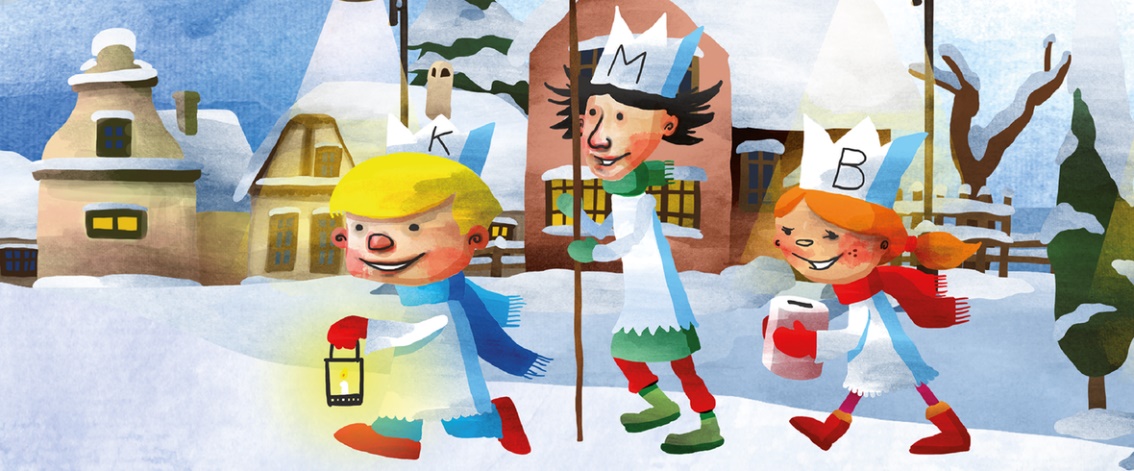 Program aktivit na 2. týdenPondělí   10.1.2022				  svátek má BřetislavDopolední aktivityskupinové cvičeníOdpolední aktivityTříkrálová sbírka od 13 hodinÚterý      11.1.2022		              svátek má BohdanaDopolední aktivityskupinové cvičení, společenské hryOdpolední aktivityspolečenské hryStředa     12.1.2022		         svátek má PravoslavDopolední aktivityskupinové cvičení, trénování paměti		Odpolední aktivitymotoped, poslech hudbyČtvrtek   13.1.2022      				 svátek má EditaDopolední aktivity                            Skupinové cvičení, rukodělné činnosti		Odpolední aktivity                            Individuální činnostiPátek       14.1.2022      				    svátek má RadovanDopolední aktivityskupinové cvičení		Odpolední aktivityčtení na pokračováníZměny vyhrazeny, dle počtu personálu. Děkujeme za pochopení.